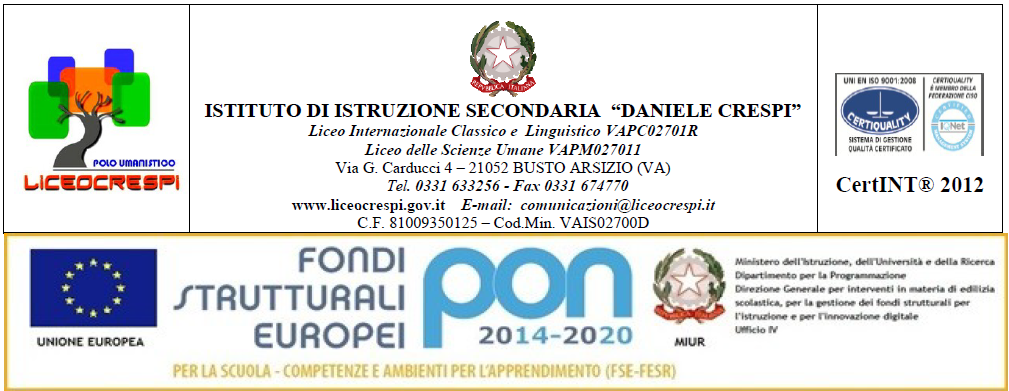 Anno Scolastico 2017-2018  MATEMATICAClasse: 2^ BCDocente:  prof.ssa Patrizia GiordanoTesto: “ Nuova Matematica a colori” Algebra e Geometria 1,2   Petrini    con   Quaderno di recuperoPacchetto di lavoro alunni con debito formativo e con consolidamentoIl lavoro estivo è finalizzato al recupero e al consolidamento degli argomenti studiati nel corso dell’anno;  pertanto deve essere svolto con continuità e gradualità, evitando di concentrare tutto in pochissimo tempo.Si  consiglia di ripassare contemporaneamente algebra e geometria .Utilizzare per il lavoro i Quaderni di recupero, annessi ai libri di testo, secondo le seguenti indicazioni:Ripassare ogni argomento nelle pagine indicate Utilizzare gli esercizi guidati  per chiarirsi i dubbiSvolgere gli esercizi indicati NOTA BENE: L’attività di recupero e consolidamento  da presentare a fine Agosto, secondo il calendario stabilito, è costituito dagli esercizi indicati qui di seguitoPROBLEMI DI SCELTA:Francesca deve noleggiare un’auto due compagnie applicano le seguenti tariffe:la prima chiede una spesa fissa di 10 euro più 20 euro per ogni giorno di noleggio;la seconda chiede 20 euro più una spesa di 18 euro per ogni giorno di noleggio. 
Quanti giorni bisogna noleggiare la macchina affinché la prima compagnia sia meno conveniente?Davide vuole cominciare a frequentare una piscina, e deve decidere se gli conviene diventare socio acquistando la tessera annuale, che costa 100 euro. Con la tessera ogni ingresso costa 4 euro, senza la tessera invece 6 euro.
Quante volte Davide dovrebbe prevedere di andare in piscina in un anno per decidere di non acquistare la tessera?Un assicuratore guadagna ogni mese la cifra fissa di 900 euro più 60 euro per ogni nuova polizza stipulata. 
Quante polizze deve stipulare in un mese per guadagnare più di 2000 euro? ATTIVITA' DAL QUADERNO DI RECUPERO 1Disequazioni lineari intere: ripasso pag. 47-48 ed esercizi guidati pag. 50-51.Esercizi da consegnare: pag.51 n°9-11, pag.52 n°12-13-14-15-18-19-20-26.Funzioni: ripasso pag. 53-54 ed esercizi guidati pag. 56-57-58.Esercizi da consegnare: pag.59 n°2-3-6-7-8, pag.60 n°10-11-12-13-15-16.Scomposizione di un polinomioRipassare pag.35 Esercizi guidati: pag.36 n.1-2-4-6-8-9-11-12Esercizi da consegnare: pag.38 n.1-2 pag.39 n.5-7-9-11Rette perpendicolari e parallele: ripasso pag. 81-82-83 ed esercizi guidati pag. 85-86-87.Esercizi da consegnare: pag.88 n°1-3-8, pag.89 n°16ATTIVITA' DAL QUADERNO DI RECUPERO 2Radicali: ripasso da pag. 4 a pag. 7 ed esercizi guidati pag. 8-9.Esercizi da consegnare: pag.11 da n° 4 a n°7, pag.12 da n° 27 a n° 30, n°41-42-46-53, pag.13 n°58-60-62-69-70-74, pag.14 n°78-80.Sistemi lineari: ripasso pag. 15-16 ed esercizi guidati da pag. 17 a 21.Esercizi da consegnare: pag.22 n°3-6-8, pag.23 n° 24-30, pag.24 n°37-38.Piano cartesiano: ripasso da pag. 25 a 28 ed esercizi guidati da pag. 32 a 34.Esercizi da consegnare: pag.34 n°4-8-13-17, pag.35 n°23-24-26-27-30-31-32, pag.36 n°34-37-39Teorema di Talete: ripasso pag.55 ed esercizi guidati pag.55-56 n.1-2-3-4 Esercizi da consegnare: pag.58 n.1-2-6Teoremi di Euclide: ripasso pag.59-60 ed esercizi guidati pag.62 n.1.2-3-4-Esercizi da consegnare pag.63 n.2-3-13-16-20-26-28-30-33-34Compiti per gli altri alunniGli  alunni che hanno avuto valutazione  6 o 7   svolgeranno  il 50%  degli esercizi sottolineati  per ogni argomento, mentre  quelli che hanno  ottenuto valutazioni superiori al  7  ne svolgeranno  il 25%, facendo attenzione a  ripassare tutti gli argomenti  per settembre.La consegna  del lavoro  avverrà nella prima ora di matematica dell’anno scolastico 2017-2018.Libri consigliati Una storia ingarbugliata autore Lewis Carroll ed. Astrolabio                          Flatlandia  autore Edwin A: Abbott ed. MursiaBusto Arsizio, 5 giugno 2018						                     La  docente										Patrizia Giordano                                                                                                                          __________________________            I rappresentanti                                                                                                                     _____________________________     	                                                                                                        _____________________________